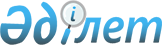 О внесении изменений и дополнений в решение 3 сессии Петропавловского городского маслихата от 15 декабря 2007 года N 2 "О бюджете города Петропавловска на 2008 год"Решение Петропавловского городского маслихата Северо-Казахстанской области от 21 июля 2008 года N 1. Зарегистрировано Управлением юстиции города Петропавловск Северо-Казахстанской области 20 августа 2008 года N 13-1-123

      В соответствии со статьей 31 Закона Республики Казахстан от 23 января 2001 года N 148 "О местном государственном управлении в Республике Казахстан", статьями 111, 116 Бюджетного кодекса Республики Казахстан от 24  апреля 2004 года N548-П, решением сессии областного маслихата от 5 июня 2008 года N 7/1 "О внесении изменений и дополнений в решение областного маслихата N 4/2 от 13 декабря 2007 года "Об областном бюджете на 2008 год"»решением сессии областного маслихата от 16 июля 2008 года N 9/1 "О внесении изменений и дополнений в решение областного маслихата" N 4/2 от 13 декабря 2007 года "Об областном бюджете на 2008 год" внести в решение городского маслихата от 15 декабря 2007 года N 3/2 "О бюджете города Петропавловска на 2008 год"»следующие изменения и дополнения:



      1. В пункте 1:

      в подпункте 1)  цифру "8884125"»заменить цифрой "9119725";

      цифру "4293791" заменить цифрой "4258018";

      цифру "13886"»заменить цифрой "21285";

      цифру "2367965" заменить цифрой "2367975";

      цифру "2208483" заменить цифрой "2444083";

      в подпункте 2)  цифру "9071743" заменить цифрой "9207973"

      в подпункте 3)  цифру "-187618"»заменить цифрой "-88248";

      в подпункте 5)  цифру "86500"»заменить цифрой "185870";

      цифру "86500"»заменить цифрой "185870";

      цифру "0" заменить цифрой "28364";



      2. Приложение 1, 2, 4, 5  к указанному решению изложить в новой редакции согласно приложению 1, 2, 4, 5 к настоящему решению.



      3. Настоящее решение вводится  в действие с 1 января 2008 года.      Председатель городского маслихата             Секретарь

      городского маслихата

Приложение 1

к решению внеочередной 8 сессии

городского маслихата

IV созыва N 1 от 21 июля 2008 годаБюджет города Петропавловска на 2008 год

Приложение 2

к решению внеочередной 8 сессии

городского маслихата IV созыва N 1

от 12 июля 2008 годаПеречень бюджетных программ развития с разделением на бюджетные инвестиционные проекты и программы городского бюджета на 2008 год

Приложение 4 

к решению внеочередной 8 сессии

городского маслихата IV созыва 

N 1 от 21 июля 2008 года

Приложение 5

к решению внеочередной 8 сессии

городского маслихата IV созыва

N 1 от 21 июля 2008 года
					© 2012. РГП на ПХВ «Институт законодательства и правовой информации Республики Казахстан» Министерства юстиции Республики Казахстан
				Кате-горияКлассПод-

классНаименованиеСумма (тыс. тенге)1. Доходы9 119 7251Налоговые поступления4 258 0183Социальный налог2 910 4201Социальный налог2 910 4204Налоги  на собственность852 0721Налоги на имущество513 097Налог на имущество юридических лиц и индивидуальных предпринимателей474 312Налог на имущество физических лиц38 7853Земельный налог173 1254Налог на транспортные средства 165 8505Внутренние налоги на товары, работы и услуги386 5752Акцизы224 9983Поступления за использование природных и других  ресурсов76 6504Сборы за ведение предпринимательской и профессиональной деятельности84 9278Обязательные платежи, взимаемые за совершение юридически значимых действий и (или) выдачу документов уполномоченными на то государственными органами или должностными лицами108 9511Государственная пошлина 108 9512Неналоговые поступления21 2851Доходы от государственной собственности 9 26421Поступления от реализации товаров (работ, услуг),предоставляемых государственными учредениями , финансируемыми из государственного бюджета2 6442Поступления от реализации услуг,предоставляемых государственными учредениями , финансируемыми из местного бюджета2 6446Прочие неналоговые поступления9 3771Прочие неналоговые поступления9 3773Поступления от продажи основного капитала 2 367 9751Продажа государственного имущества, закрепленного за государственными учреждениями2 230 0101Продажа государственного имущества, закрепленного за государственными учреждениями2 230 0103Продажа земли и нематериальных активов137 9651Продажа земли 133 1662Продажа нематериальных активов4 7994Поступления трансфертов2 444 0832Трансферты из вышестоящих органов государственного управления2 444 0832Трансферты из областного бюджета2 444 0836Поступления от продажи финансовых активов государства28 3641Поступления от продажи финансовых активов государства28 3641Поступления от продажи активов внутри страны28 364Функциональная группаАдминистраторПрограммаНаименованиеСумма (тыс. тенге)2. Затраты9 207 9731Государственные услуги общего характера230 999112Аппарат маслихата района (города областного значения)17 0481Обеспечение деятельности маслихата района (города областного значения)17 048122Аппарат акима района (города областного значения)159 8401Обеспечение деятельности акима района ( города областного значения)149 3388Обучение государственных служащих компьютерной грамотности10 502452Отдел финансов района (города областного значения)36 2341Обеспечение деятельности Отдела финансов22 0903Проведение оценки имущества в целях налогообложения1 51711Учет, хранение, оценка и реализация имущества, поступившего в коммунальную собственность12 627453Отдел экономики и бюджетного планирования района (города областного значения)17 8771Обеспечение деятельности отдела экономики и бюджетного планирования17 8772Оборона9 875122Аппарат акима района (города областного значения)9 8755Мероприятия в рамках исполнения всеобщей воинской обязанности9 8753Общественный порядок, безопасность, правовая, судебная, уголовно-исполнительная деятельность41 519458Отдел жилищно-коммунального хозяйства, пассажирского транспорта и автомобильных дорог района (города областного значения)41 51921Эксплуатация оборудования и средств по регулированию дорожного движения в населенных пунктах41 5194Образование3 306 944464Отдел образования района (города областного значения)3 250 9071Обеспечение деятельности отдела образования11 4883Общеобразовательное обучение 2 277 7674Информатизация системы образования в государственных учреждениях образования района (города областного значения)4 1985Приобретение и доставка учебников, учебно-методических комплексов для государственных учреждений образования района (города областного значения) 27 0606Дополнительное образование для детей 141 1769Обеспечение деятельности организаций дошкольного воспитания и обучения625 48510Внедрение системы интерактивного обучения в государственной системе начального, основного среднего и общего среднего образования116 639116Развитие человеческого капитала в рамках электронного правительства47 094467Отдел строительства района (города областного значения)56 0372Развитие объектов образования.56 0376Социальная помощь и социальное обеспечение545 860451Отдел занятости и социальных программ района (города областного значения)533 8601Обеспечение деятельности отдела занятости и социальных программ38 4392Программа занятости45 7595Государственная адресная социальная помощь68 0186Жилищная помощь105 4227Социальная помощь отдельным категориям нуждающихся граждан по решениям местных представительных  органов173 3318Социальная поддержка военнослужащих внутренних войск и срочной службы10 37710Материальное обеспечение детей-инвалидов, воспитывающихся и обучающихся на дому3 01911Оплата услуг по зачислению, выплате и доставке пособий и других социальных выплат1 74413Социальная адаптация лиц, не имеющих определенного местожительства19 40514Оказание социальной помощи нуждающимся гражданам на дому27 61616Государственные пособия на детей до 18 лет19 40017Обеспечение нуждающихся инвалидов обязательными гигиеническими средствами и предоставление услуг специалистами жестового языка, индивидуальными помощниками в соответствии с индивидуальной программой реабилитации инвалида 21 330464Отдел образования района (города областного значения)12 0008Социальная поддержка обучающихся и воспитанников организаций образования очной формы обучения12 0007Жилищно-коммунальное хозяйство3 714 563458Отдел жилищно-коммунального хозяйства, пассажирского транспорта и автомобильных дорог района (города областного значения)5 0003Организация сохранения государственного жилищного фонда2 0004Обеспечение жильем отдельных категорий граждан. 3 000467Отдел строительства района (города областного значения)3 011 7753Строительство жилья1 515 4024Развитие и обустройство инженерно-коммуникационной инфраструктуры1 408 2406Развитие системы водоснабжения39 0647Развитие объектов благоустройства49 069458Отдел жилищно-коммунального хозяйства, пассажирского транспорта и автомобильных дорог района (города областного значения)697 78812Функционирование системы водоснабжения и водоотведения55 37715Освещение улиц в населенных пунктах258 79416Обеспечение санитарии населенных пунктов225 63417Содержание мест захоронений и захоронение безродных13 22618Благоустройство и озеленение населенных пунктов143 75726Организация эксплуатации тепловых сетей, находящихся в коммунальной собственности районов (городов областного значения)1 0008Культура, спорт, туризм и информационное пространство315 517465Отдел физической культуры и спорта района (города областного значения)9 1916Проведение спортивных соревнований на районном (города областного значения ) уровне4 6917Подготовка и участие членов  сборных команд района (города областного значения) по различным видам спорта на областных спортивных соревнованиях4 500455Отдел культуры и развития языков района (города областного значения)145 2411Обеспечение деятельности отдела культуры и развития языков7 8793Поддержка культурно - досуговой работы105 1096Функционирование районных (городских) библиотек20 5227Развитие государственного языка и других языков народа Казахстана 11 731456Отдел внутренней политики района (города областного значения)75 1681Обеспечение деятельности отдела внутренней политики41 0382Проведение государственной информационной политики через средства массовой информации26 1303Реализация региональных программ в сфере молодежной политики.8 000465Отдел физической культуры и спорта района (города областного значения)3 6511Обеспечение деятельности отдела физической культуры и спорта3 651467Отдел строительства района (города областного значения)82 2668Развитие объектов физической культуры и спорта39 52811Развитие объектов культуры42 7389Топливный комплекс и недропользование10 000467Отдел строительства района (города областного значения)10 0009Развитие теплоэнергитической системы10 00010Сельское, водное, лесное, рыбное хозяйство, особоохраняемые природные территории, охрана окружающей среды и животного мира, земельные отношения17 753463Отдел земельных отношений района (города областного значения)15 9531Обеспечение деятельности отдела земельных отношений15 953467Отдел строительства района (города областного значения)1 80010Развитие объектов сельского хозяйства1 80011Промышленность, архитектурная, градостроительная и строительная деятельность16 007467Отдел строительства района (города областного значения)16 0071Обеспечение деятельности отдела  строительства16 00712Транспорт и коммуникации884 494458Отдел жилищно-коммунального хозяйства, пассажирского транспорта и автомобильных дорог района (города областного значения)884 49422Развитие транспортной инфраструктуры6 10023Обеспечение функционирования автомобильных дорог 878 39413Прочие114 085452Отдел финансов района (города областного значения)91 70412Резерв местного исполнительного органа района (города областного значения) 91 704458Отдел жилищно-коммунального хозяйства, пассажирского транспорта и автомобильных дорог района (города областного значения)17 2191Обеспечение деятельности отдела жилищно-коммунального хозяйства, пассажирского транспорта и автомобильных дорог17 219469Отдел предпринимательства района (города областного значения)5 1621Обеспечение деятельности отдела предпринимательства5 16215Трансферты357452Отдел финансов района (города областного значения)3576Возврат неиспользованных (недоиспользованных) целевых трансфертов3573. Операционное сальдо-88 2484. Чистое бюджетное кредитование0Бюджетные кредиты0КатегорияКлассПодклассНаименованиеСумма (тыс. тенге)Погашение бюджетных кредитов05. Сальдо по операциям с финансовыми активами185 870Приобретение финансовых активов185 87013Прочие185 870452Отдел финансов района (города областного значения)185 87014Формирование или увеличение уставного капитала юридических лиц185 870Поступления от продажи финансовых активов государства06. Дефицит (профицит) бюджета-274 1187. Финансирование дефицита (использование профицита) бюджета274 1187Поступления займов289 0001Внутренние государственные займы289 0002Договоры займа289 000Функциональная группаАдминистраторПрограммаНаименованиеСумма (тыс. тенге) Погашение займов42 22914Обслуживание долга2 229452Отдел финансов района (города областного значения)2 2295Обслуживание долга местных исполнительных органов2 22916Погашение займов40 000452Отдел финансов района (города областного значения)40 0009Погашение долга местного исполнительного органа. Перед вышестоящим бюджетом40 000Функциональная группаКлассПодклассНаименованиеСумма (тыс. тенге)8Движение остатков бюджетных средств 27 3471Остатки бюджетных средств 27 3471Свободные остатки бюджетных средств 27 347Свободные остатки бюджетных средств 27 347Функциональная группаФункциональная группаФункциональная группаФункциональная группаСумма (тыс. тенге)АдминистраторАдминистраторАдминистраторСумма (тыс. тенге)ПрограммаПрограммаСумма (тыс. тенге)НаименованиеСумма (тыс. тенге)Всего3 415 642Инвестиционные программы2 007 4021Государственные услуги общего характера10 502122Аппарат акима района (города областного значения)10 5028Обучение государственных служащих компьютерной грамотности10 5024Образование107 329464Отдел образования района (города областного значения)51 2924Информатизация системы образования в государственных учреждениях образования района (города областного значения)4 198116Развитие человеческого капитала в рамках электронного правительства47 094467Отдел строительства района (города областного значения)56 0372Развитие объектов образования56 037в том числе:реконструкция детского сада по ул. Сатпаева, 2156 0377Жилищно-коммунальное хозяйство1 603 535467Отдел строительства района (города областного значения)1 603 5353Строительство жилья1 515 402в том числе:строительство арендного, коммунального жилья  447 000задел кредитных жилых домов289 000в том числе разработка ПСД  на строителство арендного и ипотечного жилья9 151строительство ипотечного жилья по ул Юбилейная 95 кв233 197строительство ипотечного жилья по ул Юбилейная 80 кв198 275строительство ипотечного жилья по ул Юбилейная 75 кв217 712строительство ипотечного жилья по ул Юбилейная 60 кв117 147техническая инвентаризация жилых домов1 000изготовление технических паспортов на построенные жилые дома2 9206Развитие системы водоснабжения39 064в том числе:реконструкция водопровода по улице Ауэзова 30 533реконструкция водопровода по ул. Шухова7 031разработка ПСД на строительстов сестей водопровода к поселку Лесхоз1 5007Развитие объектов благоустройства49 069в том числе:реконструкция ул Конституции Казахстана3 000строительство стел на въезде в город41 378строительство и установка ограды по ул. К. Сутюшева4 6918Культура, спорт, туризм и информационное пространство82 266467Отдел строительства района (города областного значения)82 2668Развитие объектов физической культуры и спорта39 528в том числе:строительство легкоатлетического манежа10 528строительство мини - футбольных площадок29 00011Развитие объектов культуры42 738в том числе:реконструкция клуба в поселке Заречный42 7389Топливно-энергетический комплекс и недропользование10 000467Отдел строительства района (города областного значения)10 0009Развитие теплоэнергетической системы10 000в том числе:строительство разводящих сетей теплоснабжения к жилым домам поселка Заречный10 00010Сельское, водное, лесное, рыбное хозяйство, особоохраняемые природные территории, охрана окружающей среды и животного мира, земельные отношения1 800467Отдел строительства района (города областного значения)1 80010Развитие объектов сельского хозяйства1 800в том числе:строительство биотермической ямы1 80012Транспорт и коммуникации6 100458Отдел жилищно-коммунального хозяйства, пассажирского транспорта и автомобильных дорог района (города областного значения)6 10022Развитие транспортной инфраструктуры6 100в том числе:строительство светофорного объекта по ул. Ауэзова-Чайковского6 10013Прочие185 870452Отдел финансов района (города областного значения)185 87014Формирование или увеличение уставного капитала юридических лиц185 870Инвестиционные проекты1 408 2407Жилищно-коммунальное хозяйство1 408 240467Отдел строительства района (города областного значения)1 408 2404Развитие и обустройство инженерно-коммуникационной инфраструктуры1 408 240в том числе:развитие и обустройство инженерно-коммуникационной инфраструктуры1 025 000ремонт и реконструкция инженерно-коммуникационной инфраструктуры244 000строительство инженерно-коммуникационных сетей к строящимся жилым домам126 000техническая инвентаризация инженерных сетей1 500изготовление землеустроительных проектов, государственных актов на земельные участки по развитию и обустройству инженерно-коммуникационной инфраструктуры застройки Южной части города Петропавловска, для строительства инженерно-коммуникационной сети и благоустройства объектов жилищного строительства11 740№ п/пНаименованиесумма

(тыс. тенге)1Социальная помощь инвалидам и участникам Великой Отечественной войны на услуги бань и парикмахерских1 5242Социальная помощь инвалидам и участникам Великой Отечественной войны на зубопротезирование5 5283Социальная помощь инвалидам и участникам Великой Отечественной войны на санаторно-курортное лечение14 8404Социальная помощь  больным туберкулезом на проезд 1 6565Социальная помощь  больным туберкулезом на питание 1 8006Социальная помощь на проезд малообеспеченных пенсионеров в дачный сезон 1 1207Социальная помощь Почетным  гражданам города Петропавловска858Социальная помощь студентам из малообеспеченных семей3 4389Социальная помощь на содержание жилья, коммунальные услуги и услуги связи инвалидам и участникам Великой Отечественной войны, а также лицам,которым назначены пенсии за особые заслуги перед Республикой Казахстан. 19 87210Оказание социальной помощи малоимущим, в связи с ростом цен на продовольственные товары102 30011Единовременная выплата инвалидам и участникам Великой Отечественной войны   в честь празднования Дня Победы7 88012Социальная помощь отдельным категориям граждан на авиатуры в город Астану 2 92013Единовременная социальная помощь врачам и выпускникам медицинских высших учебных заведений, прибывающим на постоянную работу в город Петропавловск в размере 200 тыс. тенге 9 00014Оплата коммунальных услуг жителям поселка "Заречный"1 368Итого173 331Функциональная группаФункциональная группаФункциональная группаФункциональная группаФункциональная группаФункциональная группаСумма

(тыс. тенге)Функциональная подгруппаФункциональная подгруппаФункциональная подгруппаФункциональная подгруппаФункциональная подгруппаСумма

(тыс. тенге)АдминистраторАдминистраторАдминистраторАдминистраторСумма

(тыс. тенге)ПрограммаПрограммаПрограммаСумма

(тыс. тенге)ПодпрограммаПодпрограммаСумма

(тыс. тенге)НаименованиеСумма

(тыс. тенге)II.Затраты1 999 8361Государственные услуги общего характера10 5029Прочие государственные услуги общего характера10 502122Аппарат акима района (города областного значения)10 5028Обучение государственных служащих компьютерной грамотности10 50211За счет трансфертов из республиканского бюджета10 5024Образование254 9961Дошкольное воспитание и обучение36 956464Отдел образования района (города областного значения)36 9569Обеспечение деятельности организаций дошкольного воспитания и обучения36 9562Начальное, основное среднее и общее среднее образование 170 946464Отдел образования района (города областного значения)170 9463Общеобразовательное обучение 54 307105Школы, гимназии, лицеи, профильные школы начального, основного среднего и общего среднего образования, школы - детские сады 54 307в том числе:создание лингафонных и мультимедийных кабинетов в государственных учреждениях начального, основного среднего и общего среднего образования33 247на оснащение учебным оборудованием кабинетов физики, химии, биологии  в государственных учреждениях начального, основного среднего и общего среднего образования21 06010Внедрение системы интерактивного обучения в государственной системе начального, основного среднего и общего среднего образования116 63911За счет трансфертов из республиканского бюджета116 6399Прочие услуги в области образования47 094464Отдел образования района (города областного значения)47 094116Развитие человеческого капитала в рамках электронного правительства47 09411За счет трансфертов из республиканского бюджета47 0946Социальная помощь и социальное обеспечение18 3382Социальная помощь18 338451Отдел занятости и социальных программ района (города областного значения)18 3385Государственная адресная социальная помощь15 98111За счет трансфертов из республиканского бюджета 15 98116Государственные пособия на детей до 18 лет2 35711За счет трансфертов из республиканского бюджета 2 3577Жилищно-коммунальное хозяйство1 716 0001Жилищное хозяйство1 716 000467Отдел строительства района (города областного значения)1 716 0003Строительство жилья447 00011За счет трансфертов из республиканского бюджета 447 0004Развитие и обустройство инженерно-коммуникационной инфраструктуры1 269 00011За счет трансфертов из республиканского бюджета 1 269 000